Angličtina 8											21.1.Ahoj osmáci,kontrola zápisu – HAVE TO = MUSETU6C: 	- Films  filming – text – opak slov. + WB str. 58- have to – ppt + učebnice: str. 73 – 4, WB – str. 59/cv. 4DÚ: WB str. 58/cv. 3Nebude-li vám něco jasné, ozvěte se na mail nebo přes TEAMS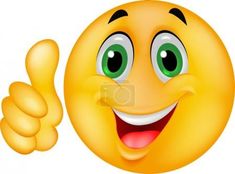 Good luck!!!JM 